Información generalInformación generalInformación generalInformación generalInformación generalInformación generalInformación generalInformación generalRegional: Regional: Centro Zonal:  Centro Zonal:  Operador:  Operador:  Modalidad:  Modalidad:  Fecha de elaboración: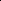 Nombres del niño, niña, adolescente, joven.Nombres del niño, niña, adolescente, joven.Tipo de documento de identidadTipo de documento de identidadNúmero de documento de identidadEdadEscolaridad     Cual:      Cual: Nombre de la Autoridad Administrativa:Nombre de la Autoridad Administrativa:Nombre de la Autoridad Administrativa:Nombre de la Autoridad Administrativa:Nombre de la Autoridad Administrativa:Nombre de la Autoridad Administrativa:Fecha de apertura al PARDFecha de ingreso a la modalidadEVALUACIÓN DE CRITERIOS PARA LA REINTEGRACIÓN Y REUNIFICACIÓNEVALUACIÓN DE CRITERIOS PARA LA REINTEGRACIÓN Y REUNIFICACIÓNEVALUACIÓN DE CRITERIOS PARA LA REINTEGRACIÓN Y REUNIFICACIÓNEVALUACIÓN DE CRITERIOS PARA LA REINTEGRACIÓN Y REUNIFICACIÓNEVALUACIÓN DE CRITERIOS PARA LA REINTEGRACIÓN Y REUNIFICACIÓNEVALUACIÓN DE CRITERIOS PARA LA REINTEGRACIÓN Y REUNIFICACIÓNEVALUACIÓN DE CRITERIOS PARA LA REINTEGRACIÓN Y REUNIFICACIÓNCriteriosCriterios0 Nunca(Riesgo bajo)1 A veces(Riesgo medio)2 Casi siempre(Riesgo alto)3 Siempre(Riesgo alto)No AplicaEl niño, niña, adolescente cuenta con factores protectores frente a situaciones de violencia o vulneración de sus derechos en el medio familiar .El niño, niña, adolescente cuenta con factores protectores frente a situaciones de violencia o vulneración de sus derechos en el medio familiar .El medio familiar asegura la no repetición de situaciones de violencia contra el niño, niña, adolescente o joven El medio familiar asegura la no repetición de situaciones de violencia contra el niño, niña, adolescente o joven La familia o red vincular de apoyo procura vínculos de cuidado con el niño, niña o adolescenteLa familia o red vincular de apoyo procura vínculos de cuidado con el niño, niña o adolescenteEl niño, niña o adolescente cuenta con acceso a servicios de salud al encontrarse en su medio familiar El niño, niña o adolescente cuenta con acceso a servicios de salud al encontrarse en su medio familiar El niño, niña o adolescente tiene acceso a educación en su medio familiar El niño, niña o adolescente tiene acceso a educación en su medio familiar El niño, niña o adolescente cuenta con acceso a servicios para su desarrollo integral en su medio familiarEl niño, niña o adolescente cuenta con acceso a servicios para su desarrollo integral en su medio familiarLa familia o red vincular de apoyo cuenta con capacidades parentales para el cuidado del niño,niña, o adolescenteLa familia o red vincular de apoyo cuenta con capacidades parentales para el cuidado del niño,niña, o adolescenteLa familia o red vincular de apoyo cuenta con redes de apoyo para el cuidado y satisfacción de necesidades del niño, niña o adolescenteLa familia o red vincular de apoyo cuenta con redes de apoyo para el cuidado y satisfacción de necesidades del niño, niña o adolescenteSumatoria por escalaPromedio (sumatoria de los cuatro datos anteriores dividido en 8)Promedio (sumatoria de los cuatro datos anteriores dividido en 8)Interpretación (promedio entre 0 y 0.5 riesgo bajo; entre 0.5 y 1.5 Riesgo medio y entre 1.5 y entre 3.0 riesgo alto)Interpretación (promedio entre 0 y 0.5 riesgo bajo; entre 0.5 y 1.5 Riesgo medio y entre 1.5 y entre 3.0 riesgo alto)ANÁLISIS INTERDISCIPLINARIO DE PERTINENCIA PARA LA REINTEGRACIÓN / REUNIFICACIÓN  ANÁLISIS INTERDISCIPLINARIO DE PERTINENCIA PARA LA REINTEGRACIÓN / REUNIFICACIÓN  ANÁLISIS INTERDISCIPLINARIO DE PERTINENCIA PARA LA REINTEGRACIÓN / REUNIFICACIÓN  ANÁLISIS INTERDISCIPLINARIO DE PERTINENCIA PARA LA REINTEGRACIÓN / REUNIFICACIÓN  ANÁLISIS INTERDISCIPLINARIO DE PERTINENCIA PARA LA REINTEGRACIÓN / REUNIFICACIÓN  ANÁLISIS INTERDISCIPLINARIO DE PERTINENCIA PARA LA REINTEGRACIÓN / REUNIFICACIÓN  ANÁLISIS INTERDISCIPLINARIO DE PERTINENCIA PARA LA REINTEGRACIÓN / REUNIFICACIÓN  Conclusiones y recomendaciones (incluir la percepción del niño, niña, adolescente, o joven, su familia o red vincular de apoyo respecto de la reintegración / reunificación)Conclusiones y recomendaciones (incluir la percepción del niño, niña, adolescente, o joven, su familia o red vincular de apoyo respecto de la reintegración / reunificación)Conclusiones y recomendaciones (incluir la percepción del niño, niña, adolescente, o joven, su familia o red vincular de apoyo respecto de la reintegración / reunificación)Conclusiones y recomendaciones (incluir la percepción del niño, niña, adolescente, o joven, su familia o red vincular de apoyo respecto de la reintegración / reunificación)Conclusiones y recomendaciones (incluir la percepción del niño, niña, adolescente, o joven, su familia o red vincular de apoyo respecto de la reintegración / reunificación)Conclusiones y recomendaciones (incluir la percepción del niño, niña, adolescente, o joven, su familia o red vincular de apoyo respecto de la reintegración / reunificación)Conclusiones y recomendaciones (incluir la percepción del niño, niña, adolescente, o joven, su familia o red vincular de apoyo respecto de la reintegración / reunificación)ParticipantesParticipantesParticipantesParticipantesParticipantesRol en el casoNombres y apellidosProfesión o rolFirmaFirmaCoordinador(a) de la modalidad:Socializado con el niño, niña, adolescente o joven:Socializado con padre/madre/familia biológica o red vincular. Indique el rol.Profesional del equipo técnico de la modalidad / profesional del equipo técnico de la Defensoría o Comisaría de Familia.Profesional del equipo técnico de la modalidad / profesional del equipo técnico de la Defensoría o Comisaría de Familia.Profesional del equipo técnico de la modalidad / profesional del equipo técnico de la Defensoría o Comisaría de Familia.Profesional del equipo técnico de la modalidad / profesional del equipo técnico de la Defensoría o Comisaría de Familia.Profesional del equipo técnico de la modalidad / profesional del equipo técnico de la Defensoría o Comisaría de Familia.Fecha de enviado por parte del operador a la Autoridad Administrativa